Review for Exam Three, BSC 181Please note that this review does not cover ALL of the material discussed in the lecture notes.  It is meant as a guide only.  Exam questions will come from the lecture material, not this review.  Please be familiar with all of the topics we discussed in lecture.   What are the structural classification of joints?What are the functional classification of jointsWhat are the three fibrous joints and where are they found?What are the two cartilaginous joints and where are they found?Identify the structures of the synovial jointCompare origin to insertionBe familiar with the movements:  flexion, extension, etcWhat are the types of synovial joints and where can they be found?Discuss the shoulder joint.  What disadvantages does it have?  Advantages?Discuss the hip joint.  What disadvantages does it have?  Advantages?Review the types of injuries:  strains, sprains, dislocations, Compare the three types of arthritis discussed in the notesWhat are the three types of muscles?How do they differ in their microscopic appearance?With regards to their nuclei?In how they are activated?Voluntary or involuntary?Be familiar with termsSarcolemmaSarcoplasmSarcomereSarcoplasmic reticulumT tubuleActinMyosinMyofibrilHypertrophyHyperplasiaCalveoliCalmodulinSyncytiumPrime mover (agonist)AntagonistSynergistFixatorWhere do you find troponin-tropomyosin complex?  Why is it relevant to muscle function?How do actin and myosin interact to cause a muscle contraction?Describe a neuromuscular junction and how it works, name the neurotransmitterWhat is a motor unit?How does smooth muscle contraction differ from skeletal muscle contraction?Where are multi-unit smooth muscles found?  Single unit?How are muscles named?What are the muscles in the scalp?What are the muscles of mastication? Which cranial nerve innervates them?What are the three major tongue muscles?  Which cranial nerve innervates them?Which muscle causes (name the prime movers/agonists.  You may wish to add synergists as well)Head flexionLateral head flexionHead extensionSpinal flexionSpinal extensionLateral spinal flexionInhalationForceful exhalationShoulder flexionShoulder extensionShoulder abductionShoulder elevationForearm flexionForearm extensionSupinationPronationWrist flexionWrist extensionFinger flexionFinger extensionOppositionFinger abductionFinger adductionThigh flexionThigh extensionThigh abductionThigh adductionKnee extensionKnee flexionPlantar flexionDorsiflexionToe flexionToe extensionBe familiar with the compartments of the thigh and of the knee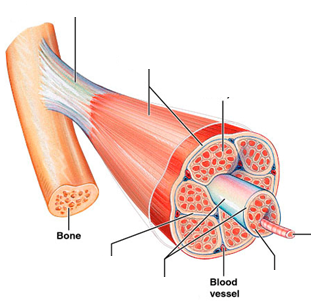 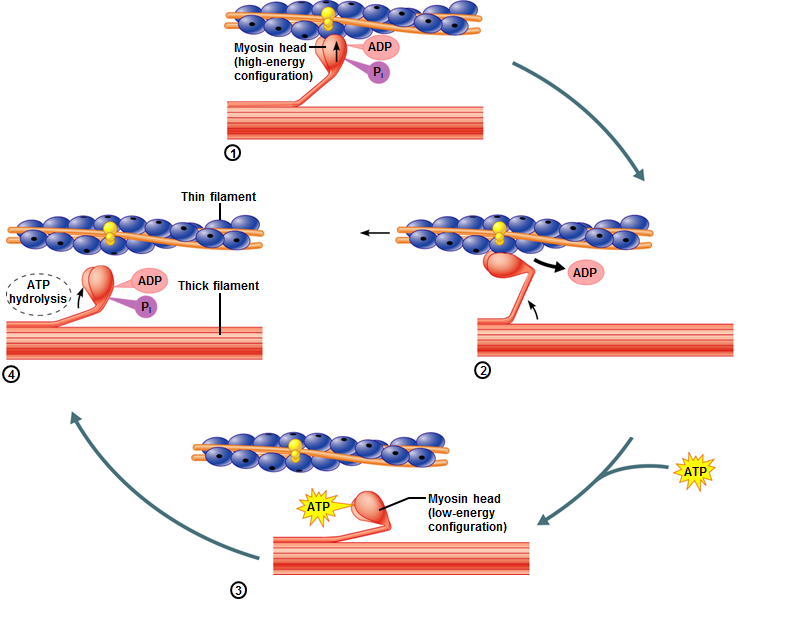 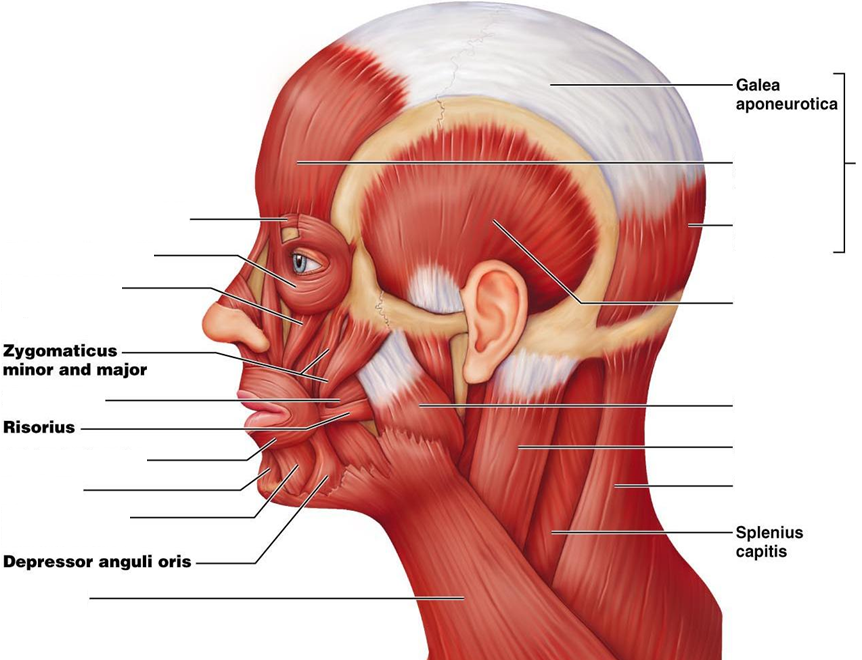 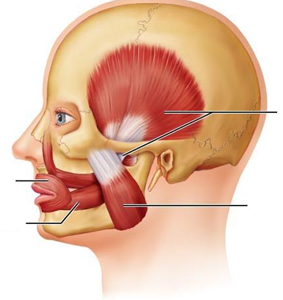 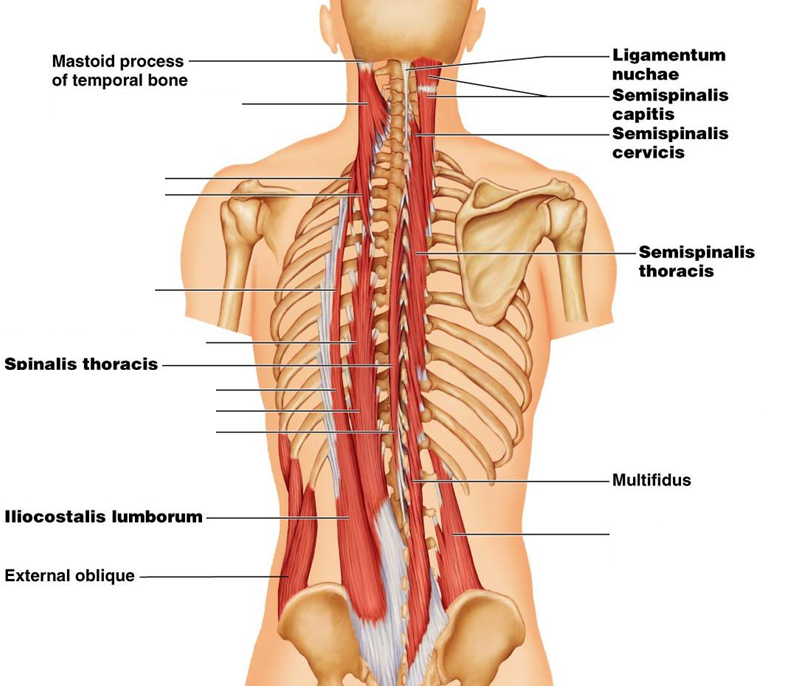 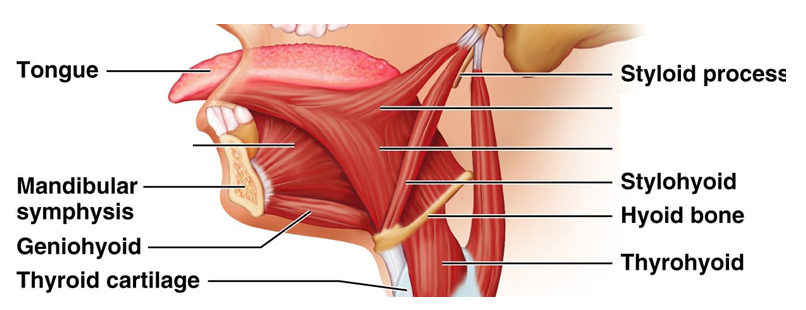 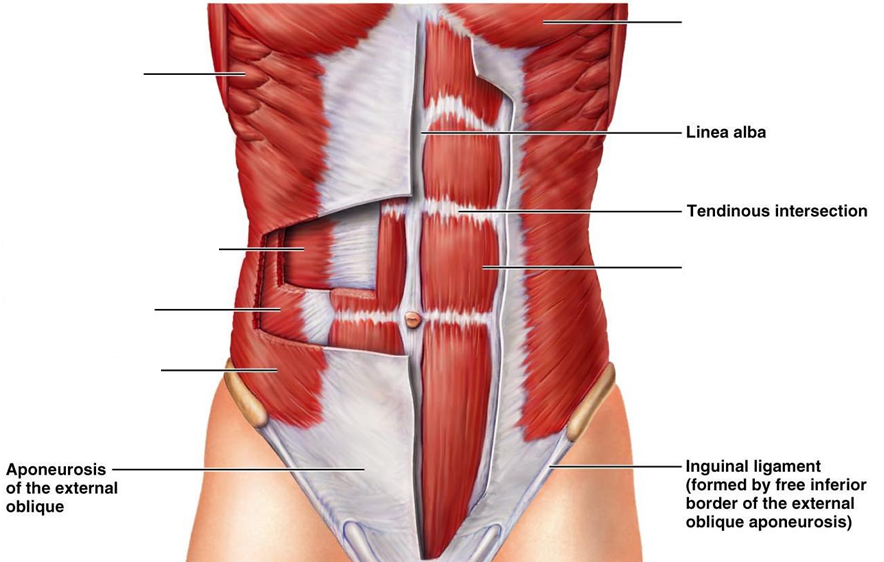 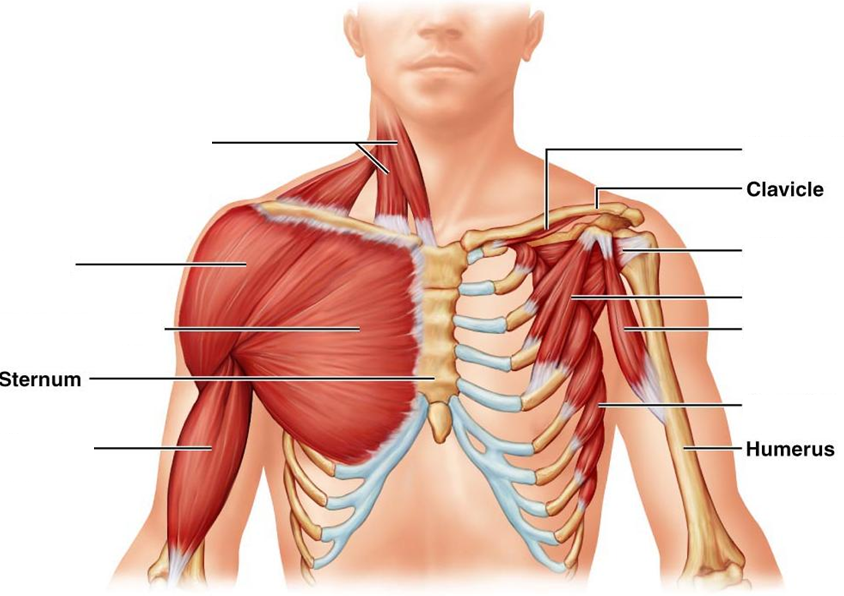 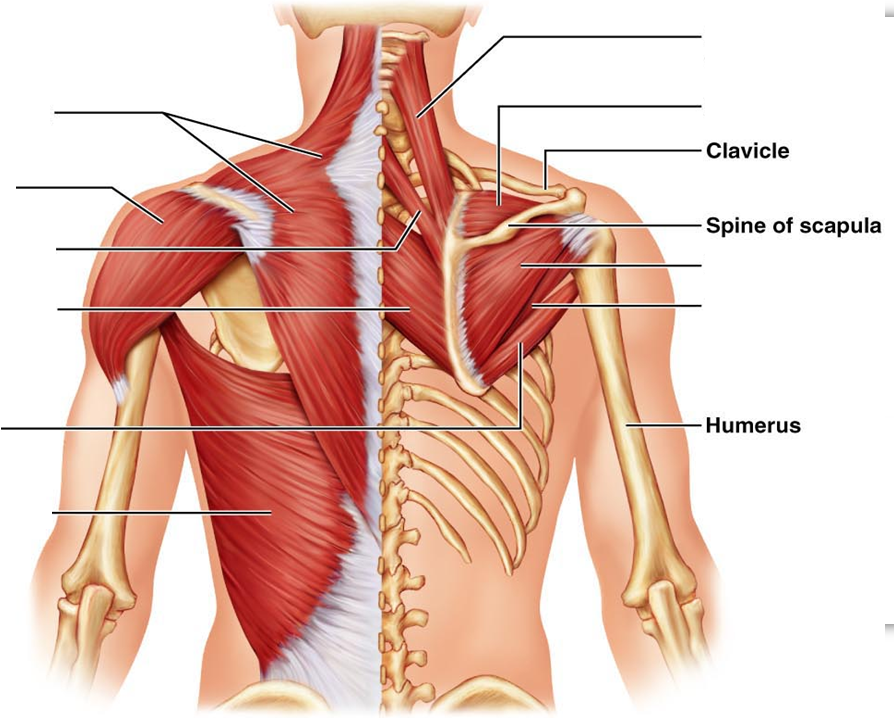 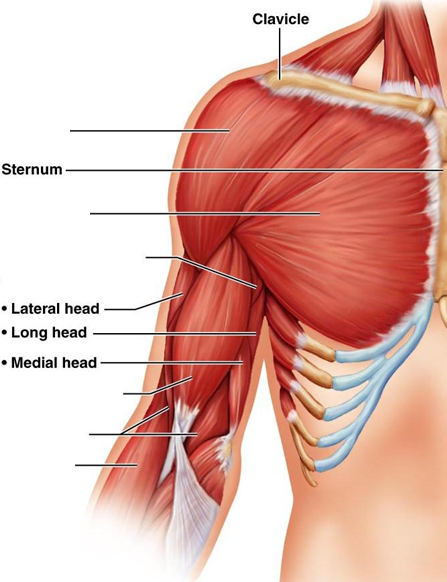 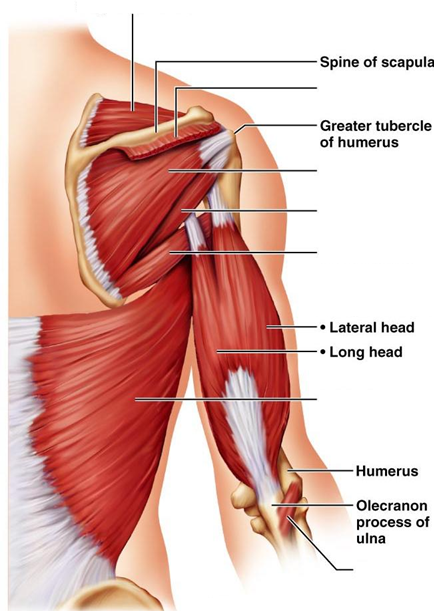 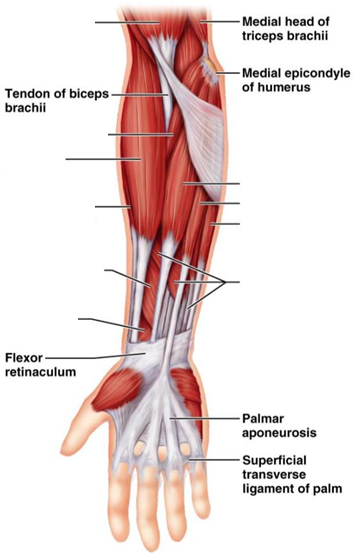 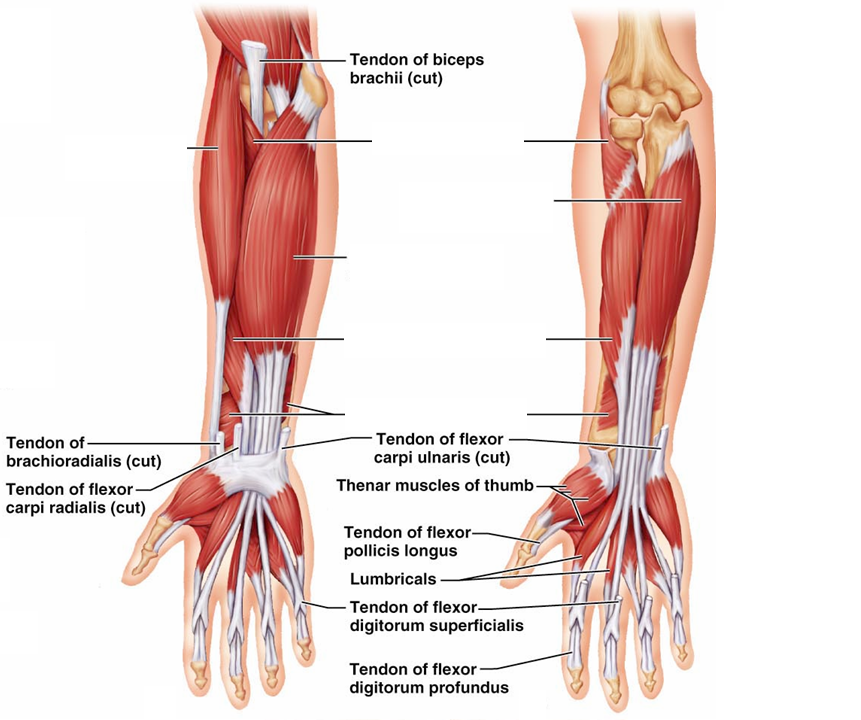 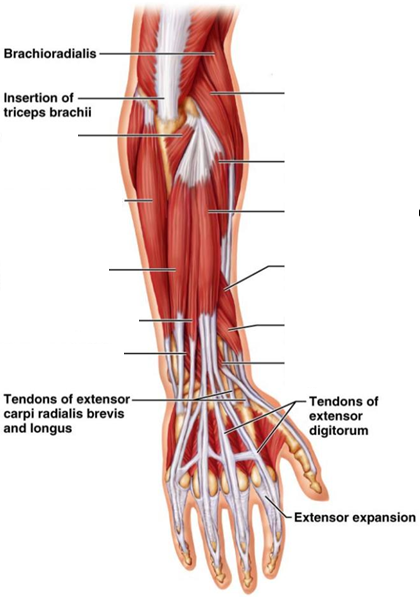 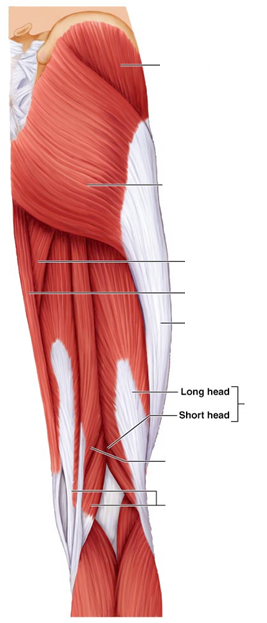 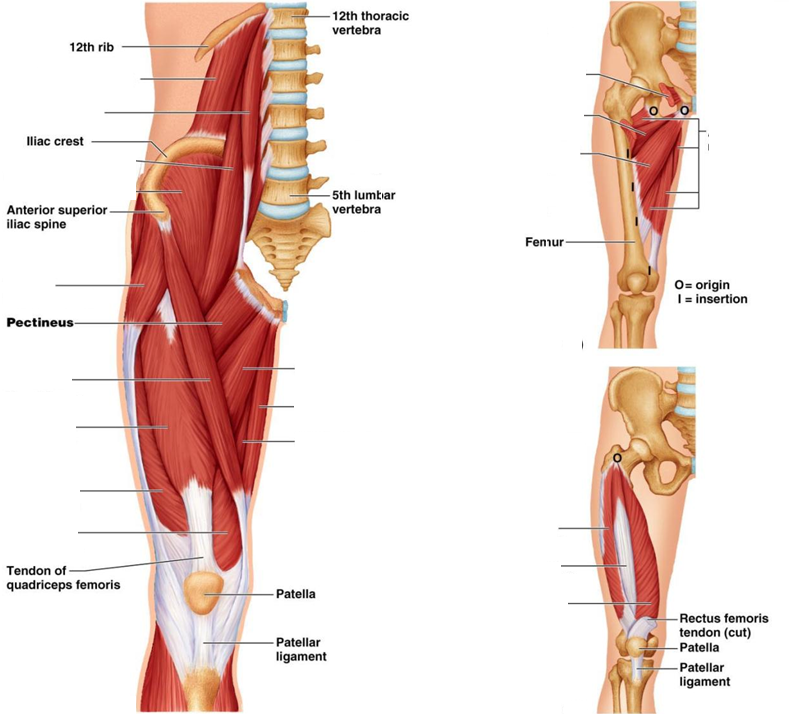 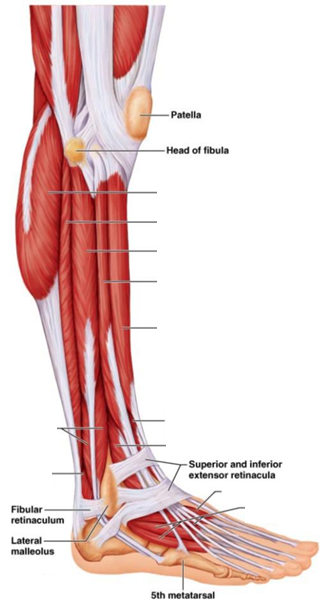 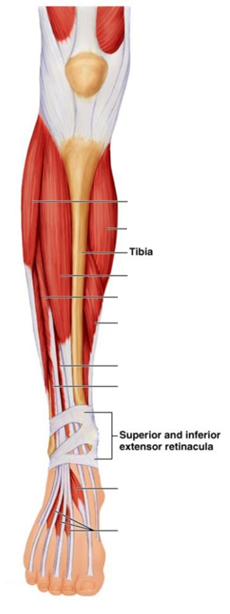 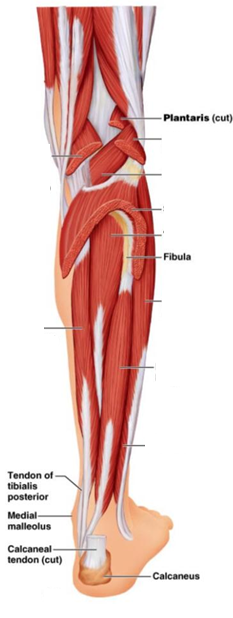 